编号：________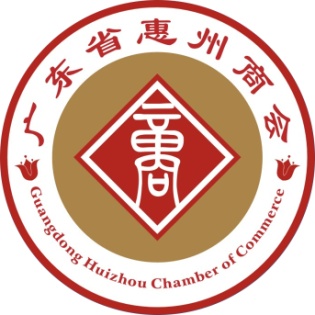 广东省惠州商会入会申请书（2021年版）企业名称：                              申请人姓名：                            入会日期：                     入 会 须 知一、申请加入本会的单位会员，必须具备以下条件：
　　（一）拥护本会的章程；（二）在本会的业务领域内具有一定的影响；（三）具有法律责任能力。二、会员入会的程序
　　（一）填写入会申请书并提交企业资料；
　　（二）经秘书长审核、报轮值会长审批；（三）按规定和标准交纳会费；
　　（四）通报理事会并在会员大会上颁发牌匾。
　　 三、会员享有的权利
　　（一）出席会员大会，参加本会组织的各项活动； 
　　（二）具有监督权、选举权、被选举权和表决权；（三）自愿入会，自由退会。　　 四、会员履行的义务
　  （一）遵守本会《章程》、维护本会合法权益；
　　（二）执行本会的决议；
　　（三）按规定交纳会费，任职期间，依法享有商会各项权利同时也要履行各项义务，按章程规定按时足额交纳会费，不得无故不交会费，若要退会务必书面向秘书处申请，秘书处审批后方可办理退会手续；　（四）完成本会交办的各项工作；
　　（五）向本会反映情况，提供各方面的资讯、实现资源共享。
会 费 标 准一、按照我会《章程》第五章财产管理和使用第五十一条会费标准如下：（一）会长单位每年缴纳会费200000元；（二）副会长单位每年缴纳会费30000元；（三）理事单位每年缴纳会费5000元；（四）会员单位每年缴纳会费2000元。二、广东省惠州商会账户信息户名：广东省惠州商会账号：6379 6979 1617开户行：中国银行广州环市东路支行三、有关说明入会表一式两份。一份由申请企业留存，一份由商会秘书处留存；请申请企业按要求填好入会申请表后附上申请人证件照1张、申请人身份证复印件1份和营业执照复印件1份并加盖企业公章交回秘书处。四、秘书处联系人秘书长 陈新光：18129723915秘书 温小丽：13189428336地址：广州市越秀区环市东路367号白云宾馆附楼5楼518另：烦请把申请企业简介、logo、产品或项目图片、办公环境照片等相关电子版资料发送到商会邮箱gdshzsh@126.com入会申请表企业名称申请职位□会长单位         □副会长单位         □理事单位        □会员单位□会长单位         □副会长单位         □理事单位        □会员单位□会长单位         □副会长单位         □理事单位        □会员单位□会长单位         □副会长单位         □理事单位        □会员单位□会长单位         □副会长单位         □理事单位        □会员单位□会长单位         □副会长单位         □理事单位        □会员单位□会长单位         □副会长单位         □理事单位        □会员单位□会长单位         □副会长单位         □理事单位        □会员单位□会长单位         □副会长单位         □理事单位        □会员单位申请人基本信息申请人基本信息申请人基本信息申请人基本信息申请人基本信息申请人基本信息申请人基本信息申请人基本信息申请人基本信息申请人基本信息姓名性别籍贯籍贯籍贯籍贯照片民族职务学历学历学历学历照片手机号微信号照片政治面貌出生年月日照片个人简历联系人基本信息联系人基本信息联系人基本信息联系人基本信息联系人基本信息联系人基本信息联系人基本信息联系人基本信息联系人基本信息联系人基本信息姓名性别职务职务手机微信邮箱邮箱申请企业基本信息申请企业基本信息申请企业基本信息申请企业基本信息申请企业基本信息申请企业基本信息申请企业基本信息申请企业基本信息申请企业基本信息申请企业基本信息成立时间网址网址电话传真传真地址邮编邮编企业简介产品或服务项目本企业自愿加入广东省惠州商会，入会后遵守商会章程，按时交纳会费，积极参加商会举办的各项活动，努力完成商会委托的各项任务。申请人（签字）：          （企业盖章）                   年   月   日本企业自愿加入广东省惠州商会，入会后遵守商会章程，按时交纳会费，积极参加商会举办的各项活动，努力完成商会委托的各项任务。申请人（签字）：          （企业盖章）                   年   月   日本企业自愿加入广东省惠州商会，入会后遵守商会章程，按时交纳会费，积极参加商会举办的各项活动，努力完成商会委托的各项任务。申请人（签字）：          （企业盖章）                   年   月   日本企业自愿加入广东省惠州商会，入会后遵守商会章程，按时交纳会费，积极参加商会举办的各项活动，努力完成商会委托的各项任务。申请人（签字）：          （企业盖章）                   年   月   日广东省惠州商会意见：（商会盖章）                        年   月   日广东省惠州商会意见：（商会盖章）                        年   月   日广东省惠州商会意见：（商会盖章）                        年   月   日广东省惠州商会意见：（商会盖章）                        年   月   日广东省惠州商会意见：（商会盖章）                        年   月   日广东省惠州商会意见：（商会盖章）                        年   月   日